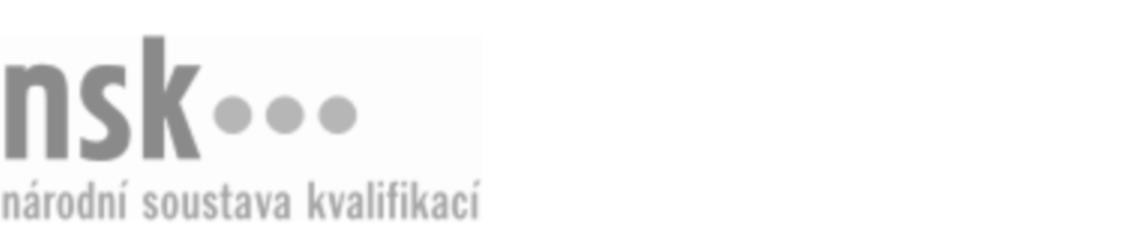 Další informaceDalší informaceDalší informaceDalší informaceDalší informaceDalší informaceBrusič skla hranař / brusička skla hranařka (kód: 28-076-H) Brusič skla hranař / brusička skla hranařka (kód: 28-076-H) Brusič skla hranař / brusička skla hranařka (kód: 28-076-H) Brusič skla hranař / brusička skla hranařka (kód: 28-076-H) Brusič skla hranař / brusička skla hranařka (kód: 28-076-H) Brusič skla hranař / brusička skla hranařka (kód: 28-076-H) Brusič skla hranař / brusička skla hranařka (kód: 28-076-H) Autorizující orgán:Autorizující orgán:Ministerstvo průmyslu a obchoduMinisterstvo průmyslu a obchoduMinisterstvo průmyslu a obchoduMinisterstvo průmyslu a obchoduMinisterstvo průmyslu a obchoduMinisterstvo průmyslu a obchoduMinisterstvo průmyslu a obchoduMinisterstvo průmyslu a obchoduMinisterstvo průmyslu a obchoduMinisterstvo průmyslu a obchoduSkupina oborů:Skupina oborů:Technická chemie a chemie silikátů (kód: 28)Technická chemie a chemie silikátů (kód: 28)Technická chemie a chemie silikátů (kód: 28)Technická chemie a chemie silikátů (kód: 28)Technická chemie a chemie silikátů (kód: 28)Povolání:Povolání:Brusič sklaBrusič sklaBrusič sklaBrusič sklaBrusič sklaBrusič sklaBrusič sklaBrusič sklaBrusič sklaBrusič sklaKvalifikační úroveň NSK - EQF:Kvalifikační úroveň NSK - EQF:33333Platnost standarduPlatnost standarduPlatnost standarduPlatnost standarduPlatnost standarduPlatnost standarduPlatnost standarduStandard je platný od: 21.10.2022Standard je platný od: 21.10.2022Standard je platný od: 21.10.2022Standard je platný od: 21.10.2022Standard je platný od: 21.10.2022Standard je platný od: 21.10.2022Standard je platný od: 21.10.2022Brusič skla hranař / brusička skla hranařka,  29.03.2024 16:49:37Brusič skla hranař / brusička skla hranařka,  29.03.2024 16:49:37Brusič skla hranař / brusička skla hranařka,  29.03.2024 16:49:37Brusič skla hranař / brusička skla hranařka,  29.03.2024 16:49:37Brusič skla hranař / brusička skla hranařka,  29.03.2024 16:49:37Strana 1 z 2Další informaceDalší informaceDalší informaceDalší informaceDalší informaceDalší informaceDalší informaceDalší informaceDalší informaceDalší informaceDalší informaceDalší informaceDalší informaceObory vzděláníObory vzděláníObory vzděláníObory vzděláníObory vzděláníObory vzděláníObory vzděláníK závěrečné zkoušce z oboru vzdělání Sklář - výrobce a zušlechťovatel skla (kód: 28-58-H/01) lze být připuštěn po předložení osvědčení o získání některé z uvedených profesních kvalifikací nebo skupin profesních kvalifikací:K závěrečné zkoušce z oboru vzdělání Sklář - výrobce a zušlechťovatel skla (kód: 28-58-H/01) lze být připuštěn po předložení osvědčení o získání některé z uvedených profesních kvalifikací nebo skupin profesních kvalifikací:K závěrečné zkoušce z oboru vzdělání Sklář - výrobce a zušlechťovatel skla (kód: 28-58-H/01) lze být připuštěn po předložení osvědčení o získání některé z uvedených profesních kvalifikací nebo skupin profesních kvalifikací:K závěrečné zkoušce z oboru vzdělání Sklář - výrobce a zušlechťovatel skla (kód: 28-58-H/01) lze být připuštěn po předložení osvědčení o získání některé z uvedených profesních kvalifikací nebo skupin profesních kvalifikací:K závěrečné zkoušce z oboru vzdělání Sklář - výrobce a zušlechťovatel skla (kód: 28-58-H/01) lze být připuštěn po předložení osvědčení o získání některé z uvedených profesních kvalifikací nebo skupin profesních kvalifikací:K závěrečné zkoušce z oboru vzdělání Sklář - výrobce a zušlechťovatel skla (kód: 28-58-H/01) lze být připuštěn po předložení osvědčení o získání některé z uvedených profesních kvalifikací nebo skupin profesních kvalifikací:K závěrečné zkoušce z oboru vzdělání Sklář - výrobce a zušlechťovatel skla (kód: 28-58-H/01) lze být připuštěn po předložení osvědčení o získání některé z uvedených profesních kvalifikací nebo skupin profesních kvalifikací: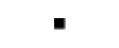 Strojník/strojnice sklářských zařízení pro foukací linky (kód: 28-041-H)Strojník/strojnice sklářských zařízení pro foukací linky (kód: 28-041-H)Strojník/strojnice sklářských zařízení pro foukací linky (kód: 28-041-H)Strojník/strojnice sklářských zařízení pro foukací linky (kód: 28-041-H)Strojník/strojnice sklářských zařízení pro foukací linky (kód: 28-041-H)Strojník/strojnice sklářských zařízení pro foukací linky (kód: 28-041-H)Strojník/strojnice sklářských zařízení pro foukací linky (kód: 28-041-H)Strojník/strojnice sklářských zařízení pro foukací linky (kód: 28-041-H)Strojník/strojnice sklářských zařízení pro foukací linky (kód: 28-041-H)Strojník/strojnice sklářských zařízení pro foukací linky (kód: 28-041-H)Strojník/strojnice sklářských zařízení pro foukací linky (kód: 28-041-H)Strojník/strojnice sklářských zařízení pro foukací linky (kód: 28-041-H)Strojník/strojnice sklářských zařízení pro lisofoukací linky (kód: 28-043-H)Strojník/strojnice sklářských zařízení pro lisofoukací linky (kód: 28-043-H)Strojník/strojnice sklářských zařízení pro lisofoukací linky (kód: 28-043-H)Strojník/strojnice sklářských zařízení pro lisofoukací linky (kód: 28-043-H)Strojník/strojnice sklářských zařízení pro lisofoukací linky (kód: 28-043-H)Strojník/strojnice sklářských zařízení pro lisofoukací linky (kód: 28-043-H)Strojník/strojnice sklářských zařízení pro lisovací linky (kód: 28-044-H)Strojník/strojnice sklářských zařízení pro lisovací linky (kód: 28-044-H)Strojník/strojnice sklářských zařízení pro lisovací linky (kód: 28-044-H)Strojník/strojnice sklářských zařízení pro lisovací linky (kód: 28-044-H)Strojník/strojnice sklářských zařízení pro lisovací linky (kód: 28-044-H)Strojník/strojnice sklářských zařízení pro lisovací linky (kód: 28-044-H)Strojník/strojnice sklářských zařízení pro rafinační linky (kód: 28-045-H)Strojník/strojnice sklářských zařízení pro rafinační linky (kód: 28-045-H)Strojník/strojnice sklářských zařízení pro rafinační linky (kód: 28-045-H)Strojník/strojnice sklářských zařízení pro rafinační linky (kód: 28-045-H)Strojník/strojnice sklářských zařízení pro rafinační linky (kód: 28-045-H)Strojník/strojnice sklářských zařízení pro rafinační linky (kód: 28-045-H)Strojník/strojnice sklářských zařízení pro výrobu tyčí a trubic (kód: 28-042-H)Strojník/strojnice sklářských zařízení pro výrobu tyčí a trubic (kód: 28-042-H)Strojník/strojnice sklářských zařízení pro výrobu tyčí a trubic (kód: 28-042-H)Strojník/strojnice sklářských zařízení pro výrobu tyčí a trubic (kód: 28-042-H)Strojník/strojnice sklářských zařízení pro výrobu tyčí a trubic (kód: 28-042-H)Strojník/strojnice sklářských zařízení pro výrobu tyčí a trubic (kód: 28-042-H)Brusič skla hladinář / brusička skla hladinářka (kód: 28-075-H)Brusič skla hladinář / brusička skla hladinářka (kód: 28-075-H)Brusič skla hladinář / brusička skla hladinářka (kód: 28-075-H)Brusič skla hladinář / brusička skla hladinářka (kód: 28-075-H)Brusič skla hladinář / brusička skla hladinářka (kód: 28-075-H)Brusič skla hladinář / brusička skla hladinářka (kód: 28-075-H)Brusič skla hladinář / brusička skla hladinářka (kód: 28-075-H)Brusič skla hladinář / brusička skla hladinářka (kód: 28-075-H)Brusič skla hladinář / brusička skla hladinářka (kód: 28-075-H)Brusič skla hladinář / brusička skla hladinářka (kód: 28-075-H)Brusič skla hladinář / brusička skla hladinářka (kód: 28-075-H)Brusič skla hladinář / brusička skla hladinářka (kód: 28-075-H)Brusič skla hranař / brusička skla hranařka (kód: 28-076-H)Brusič skla hranař / brusička skla hranařka (kód: 28-076-H)Brusič skla hranař / brusička skla hranařka (kód: 28-076-H)Brusič skla hranař / brusička skla hranařka (kód: 28-076-H)Brusič skla hranař / brusička skla hranařka (kód: 28-076-H)Brusič skla hranař / brusička skla hranařka (kód: 28-076-H)Brusič skla kulič / brusička skla kulička (kód: 28-077-H)Brusič skla kulič / brusička skla kulička (kód: 28-077-H)Brusič skla kulič / brusička skla kulička (kód: 28-077-H)Brusič skla kulič / brusička skla kulička (kód: 28-077-H)Brusič skla kulič / brusička skla kulička (kód: 28-077-H)Brusič skla kulič / brusička skla kulička (kód: 28-077-H)Rytec/rytkyně skla pro průmyslové rytiny (kód: 28-093-H)Rytec/rytkyně skla pro průmyslové rytiny (kód: 28-093-H)Rytec/rytkyně skla pro průmyslové rytiny (kód: 28-093-H)Rytec/rytkyně skla pro průmyslové rytiny (kód: 28-093-H)Rytec/rytkyně skla pro průmyslové rytiny (kód: 28-093-H)Rytec/rytkyně skla pro průmyslové rytiny (kód: 28-093-H)Rytec/rytkyně skla pro průmyslové rytiny (kód: 28-093-H)Rytec/rytkyně skla pro průmyslové rytiny (kód: 28-093-H)Rytec/rytkyně skla pro průmyslové rytiny (kód: 28-093-H)Rytec/rytkyně skla pro průmyslové rytiny (kód: 28-093-H)Rytec/rytkyně skla pro průmyslové rytiny (kód: 28-093-H)Rytec/rytkyně skla pro průmyslové rytiny (kód: 28-093-H)Rytec/rytkyně skla pro umělecké rytiny (kód: 28-092-H)Rytec/rytkyně skla pro umělecké rytiny (kód: 28-092-H)Rytec/rytkyně skla pro umělecké rytiny (kód: 28-092-H)Rytec/rytkyně skla pro umělecké rytiny (kód: 28-092-H)Rytec/rytkyně skla pro umělecké rytiny (kód: 28-092-H)Rytec/rytkyně skla pro umělecké rytiny (kód: 28-092-H)Malíř skla dekoratér / malířka skla dekoratérka pestrou malbou (kód: 28-091-H)Malíř skla dekoratér / malířka skla dekoratérka pestrou malbou (kód: 28-091-H)Malíř skla dekoratér / malířka skla dekoratérka pestrou malbou (kód: 28-091-H)Malíř skla dekoratér / malířka skla dekoratérka pestrou malbou (kód: 28-091-H)Malíř skla dekoratér / malířka skla dekoratérka pestrou malbou (kód: 28-091-H)Malíř skla dekoratér / malířka skla dekoratérka pestrou malbou (kód: 28-091-H)Malíř skla dekoratér / malířka skla dekoratérka pestrou malbou (kód: 28-091-H)Malíř skla dekoratér / malířka skla dekoratérka pestrou malbou (kód: 28-091-H)Malíř skla dekoratér / malířka skla dekoratérka pestrou malbou (kód: 28-091-H)Malíř skla dekoratér / malířka skla dekoratérka pestrou malbou (kód: 28-091-H)Malíř skla dekoratér / malířka skla dekoratérka pestrou malbou (kód: 28-091-H)Malíř skla dekoratér / malířka skla dekoratérka pestrou malbou (kód: 28-091-H)Malíř skla dekoratér / malířka skla dekoratérka vánočních ozdob (kód: 28-088-H)Malíř skla dekoratér / malířka skla dekoratérka vánočních ozdob (kód: 28-088-H)Malíř skla dekoratér / malířka skla dekoratérka vánočních ozdob (kód: 28-088-H)Malíř skla dekoratér / malířka skla dekoratérka vánočních ozdob (kód: 28-088-H)Malíř skla dekoratér / malířka skla dekoratérka vánočních ozdob (kód: 28-088-H)Malíř skla dekoratér / malířka skla dekoratérka vánočních ozdob (kód: 28-088-H)Malíř skla podkladář / malířka skla podkladářka (kód: 28-090-H)Malíř skla podkladář / malířka skla podkladářka (kód: 28-090-H)Malíř skla podkladář / malířka skla podkladářka (kód: 28-090-H)Malíř skla podkladář / malířka skla podkladářka (kód: 28-090-H)Malíř skla podkladář / malířka skla podkladářka (kód: 28-090-H)Malíř skla podkladář / malířka skla podkladářka (kód: 28-090-H)Malíř skla reliéfní malbou smaltař / malířka skla reliéfní malbou smaltařka (kód: 28-089-H)Malíř skla reliéfní malbou smaltař / malířka skla reliéfní malbou smaltařka (kód: 28-089-H)Malíř skla reliéfní malbou smaltař / malířka skla reliéfní malbou smaltařka (kód: 28-089-H)Malíř skla reliéfní malbou smaltař / malířka skla reliéfní malbou smaltařka (kód: 28-089-H)Malíř skla reliéfní malbou smaltař / malířka skla reliéfní malbou smaltařka (kód: 28-089-H)Malíř skla reliéfní malbou smaltař / malířka skla reliéfní malbou smaltařka (kód: 28-089-H)Tavič/tavička skloviny (kód: 28-026-H)Tavič/tavička skloviny (kód: 28-026-H)Tavič/tavička skloviny (kód: 28-026-H)Tavič/tavička skloviny (kód: 28-026-H)Tavič/tavička skloviny (kód: 28-026-H)Tavič/tavička skloviny (kód: 28-026-H)Tavič/tavička skloviny (kód: 28-026-H)Tavič/tavička skloviny (kód: 28-026-H)Tavič/tavička skloviny (kód: 28-026-H)Tavič/tavička skloviny (kód: 28-026-H)Tavič/tavička skloviny (kód: 28-026-H)Tavič/tavička skloviny (kód: 28-026-H)Tavič/tavička skloviny na pánvových pecích (kód: 28-109-H)Tavič/tavička skloviny na pánvových pecích (kód: 28-109-H)Tavič/tavička skloviny na pánvových pecích (kód: 28-109-H)Tavič/tavička skloviny na pánvových pecích (kód: 28-109-H)Tavič/tavička skloviny na pánvových pecích (kód: 28-109-H)Tavič/tavička skloviny na pánvových pecích (kód: 28-109-H)Tavič/tavička skloviny na pánvových pecích (kód: 28-109-H)Tavič/tavička skloviny na pánvových pecích (kód: 28-109-H)Tavič/tavička skloviny na pánvových pecích (kód: 28-109-H)Tavič/tavička skloviny na pánvových pecích (kód: 28-109-H)Tavič/tavička skloviny na pánvových pecích (kód: 28-109-H)Tavič/tavička skloviny na pánvových pecích (kód: 28-109-H)Tavič/tavička skloviny na vanových agregátech (kód: 28-110-H)Tavič/tavička skloviny na vanových agregátech (kód: 28-110-H)Tavič/tavička skloviny na vanových agregátech (kód: 28-110-H)Tavič/tavička skloviny na vanových agregátech (kód: 28-110-H)Tavič/tavička skloviny na vanových agregátech (kód: 28-110-H)Tavič/tavička skloviny na vanových agregátech (kód: 28-110-H)Sklář/sklářka pro lisované sklo (kód: 28-011-H)Sklář/sklářka pro lisované sklo (kód: 28-011-H)Sklář/sklářka pro lisované sklo (kód: 28-011-H)Sklář/sklářka pro lisované sklo (kód: 28-011-H)Sklář/sklářka pro lisované sklo (kód: 28-011-H)Sklář/sklářka pro lisované sklo (kód: 28-011-H)Sklář/sklářka pro lisované sklo (kód: 28-011-H)Sklář/sklářka pro lisované sklo (kód: 28-011-H)Sklář/sklářka pro lisované sklo (kód: 28-011-H)Sklář/sklářka pro lisované sklo (kód: 28-011-H)Sklář/sklářka pro lisované sklo (kód: 28-011-H)Sklář/sklářka pro lisované sklo (kód: 28-011-H)Sklář/sklářka pro technické sklo (kód: 28-012-H)Sklář/sklářka pro technické sklo (kód: 28-012-H)Sklář/sklářka pro technické sklo (kód: 28-012-H)Sklář/sklářka pro technické sklo (kód: 28-012-H)Sklář/sklářka pro technické sklo (kód: 28-012-H)Sklář/sklářka pro technické sklo (kód: 28-012-H)Sklář/sklářka pro lisované sklo (kód: 28-011-H)Sklář/sklářka pro lisované sklo (kód: 28-011-H)Sklář/sklářka pro lisované sklo (kód: 28-011-H)Sklář/sklářka pro lisované sklo (kód: 28-011-H)Sklář/sklářka pro lisované sklo (kód: 28-011-H)Sklář/sklářka pro lisované sklo (kód: 28-011-H)Sklář/sklářka pro lisované sklo (kód: 28-011-H)Sklář/sklářka pro lisované sklo (kód: 28-011-H)Sklář/sklářka pro lisované sklo (kód: 28-011-H)Sklář/sklářka pro lisované sklo (kód: 28-011-H)Sklář/sklářka pro lisované sklo (kód: 28-011-H)Sklář/sklářka pro lisované sklo (kód: 28-011-H)Sklář/sklářka pro technické sklo (kód: 28-012-H)Sklář/sklářka pro technické sklo (kód: 28-012-H)Sklář/sklářka pro technické sklo (kód: 28-012-H)Sklář/sklářka pro technické sklo (kód: 28-012-H)Sklář/sklářka pro technické sklo (kód: 28-012-H)Sklář/sklářka pro technické sklo (kód: 28-012-H)Sklář/sklářka tvarování do forem (kód: 28-107-H)Sklář/sklářka tvarování do forem (kód: 28-107-H)Sklář/sklářka tvarování do forem (kód: 28-107-H)Sklář/sklářka tvarování do forem (kód: 28-107-H)Sklář/sklářka tvarování do forem (kód: 28-107-H)Sklář/sklářka tvarování do forem (kód: 28-107-H)Sklář/sklářka tvarování z volné ruky (kód: 28-108-H)Sklář/sklářka tvarování z volné ruky (kód: 28-108-H)Sklář/sklářka tvarování z volné ruky (kód: 28-108-H)Sklář/sklářka tvarování z volné ruky (kód: 28-108-H)Sklář/sklářka tvarování z volné ruky (kód: 28-108-H)Sklář/sklářka tvarování z volné ruky (kód: 28-108-H)Sklář/sklářka pro duté sklo (kód: 28-010-H)Sklář/sklářka pro duté sklo (kód: 28-010-H)Sklář/sklářka pro duté sklo (kód: 28-010-H)Sklář/sklářka pro duté sklo (kód: 28-010-H)Sklář/sklářka pro duté sklo (kód: 28-010-H)Sklář/sklářka pro duté sklo (kód: 28-010-H)Sklář/sklářka pro duté sklo (kód: 28-010-H)Sklář/sklářka pro duté sklo (kód: 28-010-H)Sklář/sklářka pro duté sklo (kód: 28-010-H)Sklář/sklářka pro duté sklo (kód: 28-010-H)Sklář/sklářka pro duté sklo (kód: 28-010-H)Sklář/sklářka pro duté sklo (kód: 28-010-H)Sklář/sklářka pro lisované sklo (kód: 28-011-H)Sklář/sklářka pro lisované sklo (kód: 28-011-H)Sklář/sklářka pro lisované sklo (kód: 28-011-H)Sklář/sklářka pro lisované sklo (kód: 28-011-H)Sklář/sklářka pro lisované sklo (kód: 28-011-H)Sklář/sklářka pro lisované sklo (kód: 28-011-H)Sklář/sklářka pro technické sklo (kód: 28-012-H)Sklář/sklářka pro technické sklo (kód: 28-012-H)Sklář/sklářka pro technické sklo (kód: 28-012-H)Sklář/sklářka pro technické sklo (kód: 28-012-H)Sklář/sklářka pro technické sklo (kód: 28-012-H)Sklář/sklářka pro technické sklo (kód: 28-012-H)Výrobce/výrobkyně forem ze dřeva (kód: 28-024-H)Výrobce/výrobkyně forem ze dřeva (kód: 28-024-H)Výrobce/výrobkyně forem ze dřeva (kód: 28-024-H)Výrobce/výrobkyně forem ze dřeva (kód: 28-024-H)Výrobce/výrobkyně forem ze dřeva (kód: 28-024-H)Výrobce/výrobkyně forem ze dřeva (kód: 28-024-H)Výrobce/výrobkyně forem ze dřeva (kód: 28-024-H)Výrobce/výrobkyně forem ze dřeva (kód: 28-024-H)Výrobce/výrobkyně forem ze dřeva (kód: 28-024-H)Výrobce/výrobkyně forem ze dřeva (kód: 28-024-H)Výrobce/výrobkyně forem ze dřeva (kód: 28-024-H)Výrobce/výrobkyně forem ze dřeva (kód: 28-024-H)Výrobce/výrobkyně kovových forem (kód: 28-025-H)Výrobce/výrobkyně kovových forem (kód: 28-025-H)Výrobce/výrobkyně kovových forem (kód: 28-025-H)Výrobce/výrobkyně kovových forem (kód: 28-025-H)Výrobce/výrobkyně kovových forem (kód: 28-025-H)Výrobce/výrobkyně kovových forem (kód: 28-025-H)Brusič/brusička skla (kód: 28-013-H)Brusič/brusička skla (kód: 28-013-H)Brusič/brusička skla (kód: 28-013-H)Brusič/brusička skla (kód: 28-013-H)Brusič/brusička skla (kód: 28-013-H)Brusič/brusička skla (kód: 28-013-H)Brusič/brusička skla (kód: 28-013-H)Brusič/brusička skla (kód: 28-013-H)Brusič/brusička skla (kód: 28-013-H)Brusič/brusička skla (kód: 28-013-H)Brusič/brusička skla (kód: 28-013-H)Brusič/brusička skla (kód: 28-013-H)Rytec/rytkyně skla (kód: 28-014-H)Rytec/rytkyně skla (kód: 28-014-H)Rytec/rytkyně skla (kód: 28-014-H)Rytec/rytkyně skla (kód: 28-014-H)Rytec/rytkyně skla (kód: 28-014-H)Rytec/rytkyně skla (kód: 28-014-H)Úplné profesní kvalifikaceÚplné profesní kvalifikaceÚplné profesní kvalifikaceÚplné profesní kvalifikaceÚplné profesní kvalifikaceÚplné profesní kvalifikaceÚplné profesní kvalifikaceÚplnou profesní kvalifikaci Brusič skla (kód: 28-99-H/10) lze prokázat předložením osvědčení o získání některé z uvedených profesních kvalifikací nebo skupin profesních kvalifikací:Úplnou profesní kvalifikaci Brusič skla (kód: 28-99-H/10) lze prokázat předložením osvědčení o získání některé z uvedených profesních kvalifikací nebo skupin profesních kvalifikací:Úplnou profesní kvalifikaci Brusič skla (kód: 28-99-H/10) lze prokázat předložením osvědčení o získání některé z uvedených profesních kvalifikací nebo skupin profesních kvalifikací:Úplnou profesní kvalifikaci Brusič skla (kód: 28-99-H/10) lze prokázat předložením osvědčení o získání některé z uvedených profesních kvalifikací nebo skupin profesních kvalifikací:Úplnou profesní kvalifikaci Brusič skla (kód: 28-99-H/10) lze prokázat předložením osvědčení o získání některé z uvedených profesních kvalifikací nebo skupin profesních kvalifikací:Úplnou profesní kvalifikaci Brusič skla (kód: 28-99-H/10) lze prokázat předložením osvědčení o získání některé z uvedených profesních kvalifikací nebo skupin profesních kvalifikací:Úplnou profesní kvalifikaci Brusič skla (kód: 28-99-H/10) lze prokázat předložením osvědčení o získání některé z uvedených profesních kvalifikací nebo skupin profesních kvalifikací:Brusič skla hladinář / brusička skla hladinářka (kód: 28-075-H)Brusič skla hladinář / brusička skla hladinářka (kód: 28-075-H)Brusič skla hladinář / brusička skla hladinářka (kód: 28-075-H)Brusič skla hladinář / brusička skla hladinářka (kód: 28-075-H)Brusič skla hladinář / brusička skla hladinářka (kód: 28-075-H)Brusič skla hladinář / brusička skla hladinářka (kód: 28-075-H)Brusič skla hranař / brusička skla hranařka (kód: 28-076-H)Brusič skla hranař / brusička skla hranařka (kód: 28-076-H)Brusič skla hranař / brusička skla hranařka (kód: 28-076-H)Brusič skla hranař / brusička skla hranařka (kód: 28-076-H)Brusič skla hranař / brusička skla hranařka (kód: 28-076-H)Brusič skla hranař / brusička skla hranařka (kód: 28-076-H)Brusič skla kulič / brusička skla kulička (kód: 28-077-H)Brusič skla kulič / brusička skla kulička (kód: 28-077-H)Brusič skla kulič / brusička skla kulička (kód: 28-077-H)Brusič skla kulič / brusička skla kulička (kód: 28-077-H)Brusič skla kulič / brusička skla kulička (kód: 28-077-H)Brusič skla kulič / brusička skla kulička (kód: 28-077-H)Brusič/brusička skla (kód: 28-013-H)Brusič/brusička skla (kód: 28-013-H)Brusič/brusička skla (kód: 28-013-H)Brusič/brusička skla (kód: 28-013-H)Brusič/brusička skla (kód: 28-013-H)Brusič/brusička skla (kód: 28-013-H)Brusič/brusička skla (kód: 28-013-H)Brusič/brusička skla (kód: 28-013-H)Brusič/brusička skla (kód: 28-013-H)Brusič/brusička skla (kód: 28-013-H)Brusič/brusička skla (kód: 28-013-H)Brusič/brusička skla (kód: 28-013-H)Brusič skla hranař / brusička skla hranařka,  29.03.2024 16:49:37Brusič skla hranař / brusička skla hranařka,  29.03.2024 16:49:37Brusič skla hranař / brusička skla hranařka,  29.03.2024 16:49:37Brusič skla hranař / brusička skla hranařka,  29.03.2024 16:49:37Brusič skla hranař / brusička skla hranařka,  29.03.2024 16:49:37Strana 2 z 2